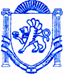 	  РЕСПУБЛІКА КРИМ	РЕСПУБЛИКА КРЫМ	КЪЫРЫМ ДЖУМХУРИЕТИБАХЧИСАРАЙСЬКИЙ РАЙОН	                                     БАХЧИСАРАЙСКИЙ РАЙОН                               БАГЪЧАСАРАЙ  БОЛЮГИНИНЪ УГЛІВСЬКА СІЛЬСЬКА РАДА	                                УГЛОВСКИЙ СЕЛЬСКИЙ  СОВЕТ                               УГЛОВОЕ  КОЙ  ШУРАСЫРЕШЕНИЕ58 - я сессия 1-го созыва«18» апреля 2018г.										№ 535Об определении перечня дорог для изготовления проектно-сметной документации в 2018 годуВ соответствии с Федеральным законом от 06 октября 2003 года № 131-ФЗ «Об общих принципах организации местного самоуправления в Российской Федерации», Законом Республики Крым от 21.08.2014 № 54-ЗРК «Об основах местного самоуправления в Республике Крым», Уставом муниципального образования Угловское сельское поселение Бахчисарайского района Республики Крым, протокола совместного заседания постоянных комиссий Угловского сельского совета от 18 апреля 2018 года, по ходатайству жителей с. УгловоеУГЛОВСКИЙ СЕЛЬСКИЙ СОВЕТ РЕШИЛ:Определить следующий перечень дорог для изготовления проектно-сметной документации в 2018 году:Содержание ул. Комарова участок № 5 в с. Угловое Бахчисарайского района Республики Крым;Содержание ул. Ленина участок № 15 в с. Угловое Бахчисарайского района Республики Крым;Источником финансирования считать собственные средства бюджета Угловского сельского поселения.Настоящее Решение вступает в силу с момента его подписания.Председатель Угловского сельского совета –глава администрации Угловского сельского поселения                                                                Н.Н. Сосницкая	